Надійні рішення в пароконденсатних системах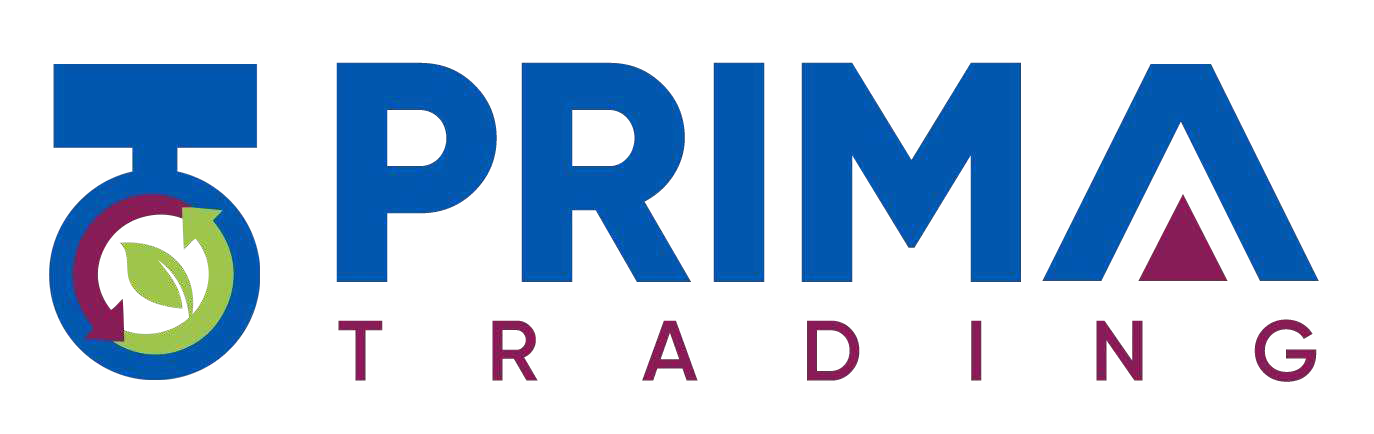 ТОВ « Пріма Трейдінг » імпортер та офіційний представник в Україні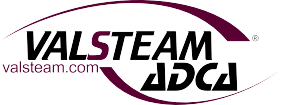 Опитувальний лист «  »       202  р.для замовлення конденсатовідвідника ADCAВиробник обладнання: компанія Valsteam ADCA Engineering SA (Португалія)* - у тому випадку, коли визначити витрату пари/конденсату не є можливим, можна визначити це косвеним шляхом, знаючи діаметр паропроводу і тиск пари в ньому, тобто вкажіть DN паропроводу і тиск пари.Замовник:Замовник:ОрганізаціяКонтактна особаТелефонE-mailНайменування та адреса об'єкта установкиЗагальна інформація для підбору конденсатовідвідника:Загальна інформація для підбору конденсатовідвідника:Загальна інформація для підбору конденсатовідвідника:Загальна інформація для підбору конденсатовідвідника:Загальна інформація для підбору конденсатовідвідника:Загальна інформація для підбору конденсатовідвідника:Загальна інформація для підбору конденсатовідвідника:Загальна інформація для підбору конденсатовідвідника:Загальна інформація для підбору конденсатовідвідника:Загальна інформація для підбору конденсатовідвідника:Загальна інформація для підбору конденсатовідвідника:Загальна інформація для підбору конденсатовідвідника:Загальна інформація для підбору конденсатовідвідника:Загальна інформація для підбору конденсатовідвідника:Загальна інформація для підбору конденсатовідвідника:ЗастосуванняЗастосуванняЗастосуваннядренаж паропроводудренаж паропроводудренаж паропроводудренаж паропроводудренаж паропроводудренаж паропроводуза теплообмінним обладнаннямза теплообмінним обладнаннямза теплообмінним обладнаннямЗастосуванняЗастосуванняЗастосуваннявкажіть тип обладнання:вкажіть тип обладнання:вкажіть тип обладнання:вкажіть тип обладнання:вкажіть тип обладнання:ЗастосуванняЗастосуванняЗастосуваннявкажіть тип обладнання:вкажіть тип обладнання:вкажіть тип обладнання:вкажіть тип обладнання:вкажіть тип обладнання:Робоче середовищеРобоче середовищеРобоче середовищенасичена пара насичена пара насичена пара насичена пара насичена пара насичена пара перегріта параперегріта параперегріта параРобоче середовищеРобоче середовищеРобоче середовищестерильна пара стерильна пара стерильна пара стерильна пара стерильна пара стерильна пара стиснене повітрястиснене повітрястиснене повітряБажаний тип конденсатовідвідникаБажаний тип конденсатовідвідникаБажаний тип конденсатовідвідникапоплавковий поплавковий поплавковий поплавковий поплавковий поплавковий термостатичнийтермостатичнийтермостатичнийБажаний тип конденсатовідвідникаБажаний тип конденсатовідвідникаБажаний тип конденсатовідвідникабіметалевийбіметалевийбіметалевийбіметалевийбіметалевийбіметалевийтермодинамічнийтермодинамічнийтермодинамічнийБажаний тип конденсатовідвідникаБажаний тип конденсатовідвідникаБажаний тип конденсатовідвідниказ перевернутим 
стаканомз перевернутим 
стаканомз перевернутим 
стаканомз перевернутим 
стаканомз перевернутим 
стаканомз перевернутим 
стаканомзначення не маєзначення не маєзначення не маєТемпература робочого середовища (максимальна), °СТемпература робочого середовища (максимальна), °СТемпература робочого середовища (максимальна), °СТиск на вході у конденсатовідвідник                      (надлишковий), барТиск на вході у конденсатовідвідник                      (надлишковий), барТиск на вході у конденсатовідвідник                      (надлишковий), бармаксимальниймаксимальниймаксимальниймаксимальниймаксимальниймаксимальниймінімальниймінімальнийТиск у лінії відведення конденсату(надлишковий), барТиск у лінії відведення конденсату(надлишковий), барТиск у лінії відведення конденсату(надлишковий), бармаксимальниймаксимальниймаксимальниймаксимальниймаксимальниймаксимальниймінімальниймінімальнийВитрата конденсату, кг/годВитрата конденсату, кг/годВитрата конденсату, кг/годмаксимальнамаксимальнамаксимальнамаксимальнамаксимальнамаксимальнамінімальнамінімальнаМонтажне виконання (*Лише для поплавкових конденсатовідвідників) *Вертикальне під кутом 90°, зверху фронтально вперед*Вертикальне під кутом 90°, зверху фронтально вперед*Вертикальне під кутом 90°, зверху фронтально вперед*Вертикальне під кутом 90°, зверху фронтально вперед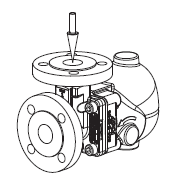 Горизонтальне, 
зліва направоГоризонтальне, 
зліва направоГоризонтальне, 
зліва направоГоризонтальне, 
зліва направоГоризонтальне, 
зліва направо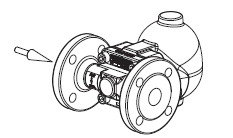 Монтажне виконання (*Лише для поплавкових конденсатовідвідників) *Горизонтальне під кутом 90°, справа фронтально вперед*Горизонтальне під кутом 90°, справа фронтально вперед*Горизонтальне під кутом 90°, справа фронтально вперед*Горизонтальне під кутом 90°, справа фронтально вперед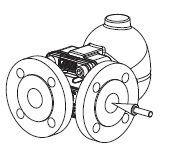 *Горизонтальне під кутом 90°, зліва фронтально вперед*Горизонтальне під кутом 90°, зліва фронтально вперед*Горизонтальне під кутом 90°, зліва фронтально вперед*Горизонтальне під кутом 90°, зліва фронтально вперед*Горизонтальне під кутом 90°, зліва фронтально вперед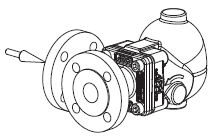 Монтажне виконання (*Лише для поплавкових конденсатовідвідників) Вертикальне, 
зверху внизВертикальне, 
зверху внизВертикальне, 
зверху внизВертикальне, 
зверху вниз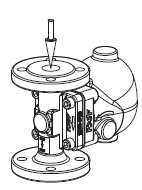 Горизонтальне, 
справа налівоГоризонтальне, 
справа налівоГоризонтальне, 
справа налівоГоризонтальне, 
справа налівоГоризонтальне, 
справа наліво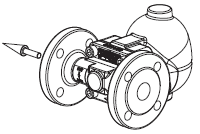 Приєднання, бажаний тип фланцевефланцевефланцевефланцевефланцевефланцевепід приварюванняпід приварюванняпід приварюванняпід приварюванняпід приварюванняПриєднання, бажаний тип різьбоверізьбоверізьбоверізьбоверізьбоверізьбовезначення не маєзначення не маєзначення не маєзначення не маєзначення не маєНеобхідність фільтравбудованийвбудованийвбудованийвбудованийвбудованийвбудованийзовнішнійзовнішнійзовнішнійзовнішнійзовнішнійНеобхідне переохолодження конденсату нижче температури насичення  пари ΔТ (крім поплавкових)5°5°10°10°20°30°40°Необхідне переохолодження конденсату нижче температури насичення  пари ΔТ (крім поплавкових)або вкажіть необхідну температуру переохолодження      або вкажіть необхідну температуру переохолодження      або вкажіть необхідну температуру переохолодження      або вкажіть необхідну температуру переохолодження      або вкажіть необхідну температуру переохолодження      або вкажіть необхідну температуру переохолодження      або вкажіть необхідну температуру переохолодження      або вкажіть необхідну температуру переохолодження      або вкажіть необхідну температуру переохолодження      або вкажіть необхідну температуру переохолодження      або вкажіть необхідну температуру переохолодження      або вкажіть необхідну температуру переохолодження      або вкажіть необхідну температуру переохолодження      Діаметр існуючої конденсатної лінії в місці встановлення конденсатовідвідника, ммDN    DN    DN    DN    DN    DN    DN    DN    DN    DN    DN    DN    DN    Розмір паропроводу на вході до споживача (дренаж теплообмінника) або в місці відведення конденсату (дренаж паропроводу) *, ммDN паропроводуDN паропроводуDN паропроводуDN паропроводуDN паропроводуТиск у паропроводі (надлишковий), барТиск у паропроводі (надлишковий), барТиск у паропроводі (надлишковий), барТиск у паропроводі (надлишковий), барБажаний матеріал корпусувисокоміцний чавунвисокоміцний чавунвисокоміцний чавунвисокоміцний чавунвисокоміцний чавунвисокоміцний чавуннержавіюча стальнержавіюча стальнержавіюча стальнержавіюча стальнержавіюча стальБажаний матеріал корпусувуглецева стальвуглецева стальвуглецева стальвуглецева стальвуглецева стальвуглецева стальзначення не маєзначення не маєзначення не маєзначення не маєзначення не маєБажаний матеріал корпусуІншийІншийБажаний матеріал корпусуІншийІншийМісце встановлення конденсатовідвідникав приміщеннів приміщеннів приміщеннів приміщеннів приміщеннів приміщенніпоза приміщеннямпоза приміщеннямпоза приміщеннямпоза приміщеннямпоза приміщеннямПотрібна обв'язка конденсатної лініїТакТакТакТакТакТакНіНіНіНіНіДодаткові вимогиОрієнтовний варіант з каталогу (заповнювати не обов’язково):Орієнтовний варіант з каталогу (заповнювати не обов’язково):Орієнтовний варіант з каталогу (заповнювати не обов’язково):Модель конденсатовідвідника з каталогуОрієнтовний типорозмір конденсатовідвідника, ммDNКількість   , шт.   , шт.Номер капсули (тільки для термостатичних конденсатовідвідників)Спеціальні виконання / Додатково(Повний опис або додаткові коди мають бути додані у разі нестандартної моделі)